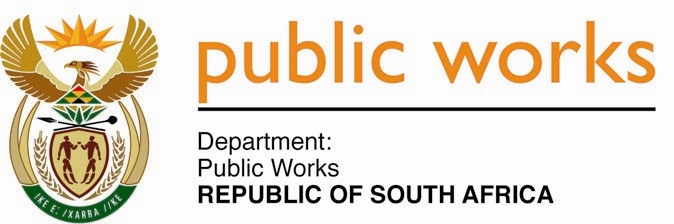 MINISTRYPUBLIC WORKS AND INFRASTRUCTUREREPUBLIC OF SOUTH AFRICA Department of Public Works l Central Government Offices l 256 Madiba Street l Pretoria l Contact: +27 (0)12 406 1627 l Fax: +27 (0)12 323 7573Private Bag X9155 l CAPE TOWN, 8001 l RSA 4th Floor Parliament Building l 120 Plain Street l CAPE TOWN l Tel: +27 21 402 2219 Fax: +27 21 462 4592 www.publicworks.gov.za NATIONAL ASSEMBLYWRITTEN REPLYQUESTION NUMBER:					        	1109 [NO. NW1296E]INTERNAL QUESTION PAPER NO.:				12 of 2021DATE OF PUBLICATION:					        	07 MAY 2021DATE OF REPLY:						           21 MAY 20211109.	Ms A L A Abrahams (DA) asked the Minister of Public Works and Infrastructure:With reference to her reply to question 1486 on 18 August 2020, (a) what is the current status of the 13 buildings which her department was to hand over to the Minister of Social Development for the purpose of victim empowerment shelters to assist women, (b) which of the seven buildings that have been completely renovated are currently operational, (c) 	who is the appointed operational service provider for each building, (d) what are the reasons that completed shelters are not currently operational and (e) by what date will the specified shelters be operational;(2)	by what date(s) does she envisage that the renovations of the remaining six buildings will (a) commence and (b) be completed in each case?	NW1296E_______________________________________________________________________________REPLY:The Minister of Public Works and Infrastructure 1. (a) 	I have been informed by the Department that the total number of buildings which have been renovated and ready for use by Department of Social Development (DSD) is twelve (12) instead of thirteen (13). The Department has renovated all 12 buildings for use by DSD. Currently seven (7) buildings have been handed over to provincial and national Departments of Social Development and are in operation. (b) 	The list of the seven (7) buildings, which have been completely renovated and are operational, is provided on table A below:Table A (c) The Department has handed over the buildings to the Western Cape Provincial Department of Social Development and National Department of Social Development (Salvokop) for operationalization. The Department, therefore, does not have information of service providers which have been appointed by DSD to operationalise the facilities.(d) and (e)	The Department is awaiting a signed Memorandum of Agreement (MoA) from the Gauteng Provincial Department of Social Development and the Provincial Department of Infrastructure Development. This will inform the timelines for occupation and use.2 (a) and (b)	The renovations of the remaining five (5) buildings in Gauteng commenced during the 2020/2021 Financial Year and have since been completed. No.PROVINCEPROPERTY ADDRESSSTATUS1.Western CapeAlbertina: 8 Aalwyn Street, Cape TownOperational2.Western CapeLaingsburg: 39 Voortrekker Road, Cape TownOperational3.Western CapeAurora: 44 Long  Street, Cape TownOperational4.Western CapeAurora:  42 Long Street, Cape TownOperational5.Western CapeMooreesburg: 16 Tuin Street St, Cape TownOperational6.Western CapeHeidelberg: 92 Van Riebeek Street, Cape TownOperational 7. GautengSalvokop, PretoriaOperational 